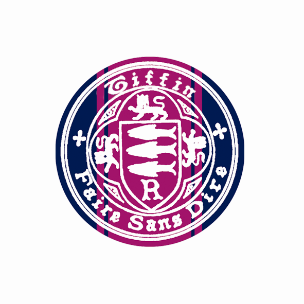 PSYCHOLOGY DEPARTMENT Psychology is the youngest department within Tiffin School having been launched as an A Level in 2019. It has been a great success with one set of 17 in Year 12 and a set of 18 in Year 13. Of the latter, seven students are holding offers to study Psychology at university. We will have two Year 12 sets in September 2021 and expect this growth to continue next year leading to at least four sets across the Sixth Form from 2022, with the opportunity for further growth.  The department has its own dedicated classroom and is well supported by a range of online resources. As a new department, we have been able to build up an extensive bank of up-to-date resources. We have a kerboodle subscription for “The complete companion” containing digital teacher & student textbooks, as well as teaching & assessment material. Google Classroom is used extensively and we are always looking at ways to innovate in teaching and learning. In addition, Psychology has its own well stocked section in our Learning Resources Centre.We follow the AQA A level specification and the teaching is organised as shown below:The lockdown has hampered our super-curricular and enrichment plans but both year groups have participated in a Criminology conference this year. Extra activities to consolidate and develop interest and knowledge are very important at Tiffin and we aim to continue to extend these opportunities in the future. The school is not only open to new ideas, but actively welcomes these.At the moment, the subject is being taught by two teachers as their second subject, but we wish to develop this with the appointment of this Subject Leader specialist. We would prefer a full-time Subject Leader, although they may need to teach a second subject in year 1. Alternatively, we will consider part-time.Tiffin Sixth Form is a vibrant and intellectually stimulating community and offers a wonderful environment for teaching. It is a large, mixed Sixth Form of around 500 students, including approximately 40% who are new to Tiffin. We believe the blend of existing and new students creates a fantastically diverse and fresh atmosphere. We are fortunate to be able to attract academically able and ambitious students, which makes teaching here a genuine pleasure. This is reflected in the School’s excellent academic outcomes, which are all available on the website.The Psychology department has quickly established itself as an integral part of the Sixth Form and its success is reflected in the growth in numbers wanting to study the subject. However, this is just the start and there is an amazing opportunity to lead further initiatives and developments to make Tiffin Psychology very special indeed.Year 12  Social influence Memory AttachmentApproaches in PsychologyPsychopathologyResearch methods 1Biopsychology 1Year 13 Issues and debatesResearch methods 2Biopsychology 2plus chosen modules as follows: Cognition and development Schizophrenia Forensic Psychology